英国卡迪夫大学2019年暑期自然科学与工程项目行程安排Please note this is subject to change.请注意可能有更改。费用：1995英镑Contact us联系我们如果您有任何问题或更多信息，请发送电子邮件至angelacs@foxmail.com手机/微信：13263461779欢迎关注微信公众号-卡迪夫之夏，了解卡迪夫暑期课程的全部内容。Saturday 20 July 2019周六 2019.7.20Arrival in Cardiff (Pick up from Heathrow provided)抵达卡迪夫（提供希思罗机场接机）Sunday 21 July 2019周日 2019.7.21Networking Event 社交活动Monday 22 July 2019周一 2019.7.22Welcome Lecture and Orientation Scavenger Hunt  欢迎致辞及迎新寻宝活动Tuesday 23 July 2019周二 2019.7.23School of Chemistry: Organic Electric Materials化学学院：有机电材料Wednesday 24 July 2019周三 2019.7.24School of Chemistry: Materials Characterisation化学学院：材料表征Thursday 25 July 2019周四 2019.7.25 School of Chemistry: Modern Microporous Materials化学学院：现代微孔材料Friday 26 July 2019周五 2019.7.26School of Engineering: Characterizing materials with microwaves工程学院：用微波表征材料的特性Saturday 27 July 2019周六 2019.7.27Field trips and free time实地考察和自由时间Sunday 28 July 2019周日 2019.7.28Free time 自由时间Monday 29 July 2019周一 2019.7.29School of Engineering: Compound semiconductors in a world of communications工程学院：通讯世界的复合半导体Tuesday 30 July 2019周二 2019.7.30School of Engineering: Damage detection in advanced materials using acoustic emission工程学院：使用声发射的高级材料的损坏检测Wednesday 31 July 2019周三 2019.7.31School of Physics and Astronomy: Compound Semiconductor Physics物理和天文学院：复合半导体物理学Thursday 1 August 2019周四 2019.8.1School of Physics and Astronomy: THz Physics and Metamaterials物理和天文学院：太赫兹物理和超材料Friday 2 August 2019周五 2019.8.2School of Physics and Astronomy: Diamonds, Magnetics Materials and Optoelectronics物理和文理学院：钻石，磁学材料和光电子学Final Assessment 结业测试Final Gala Dinner 结业业晚会晚宴Saturday 3 August 2019周六2019.8.3Departure from Cardiff (Drop off at Heathrow provided)离开卡迪夫（提供希斯洛机场送机）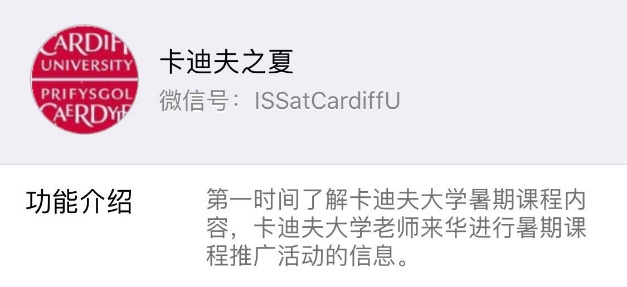 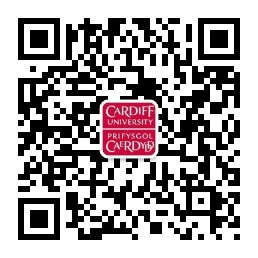 